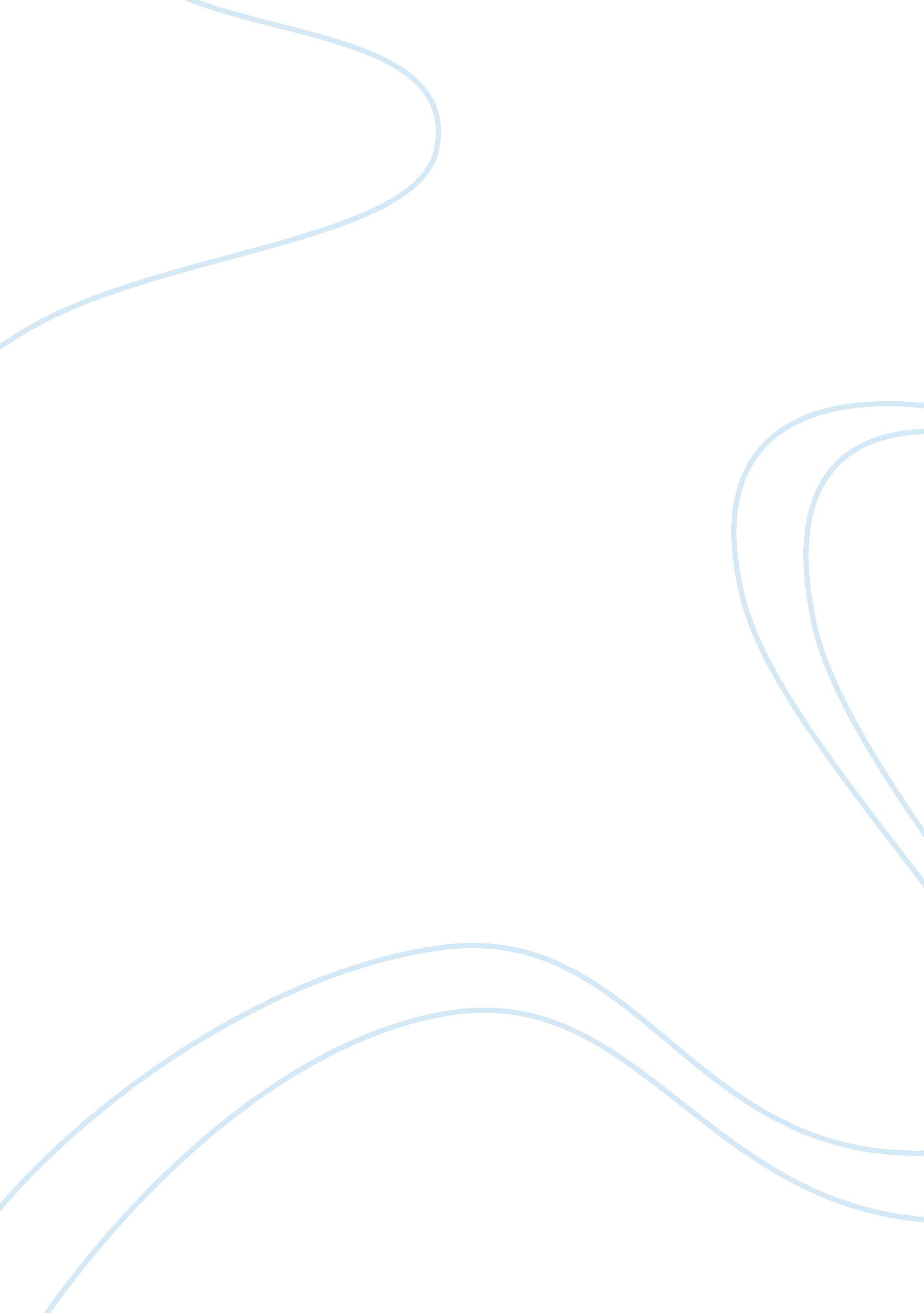 The solar system: multiple choice questions assignment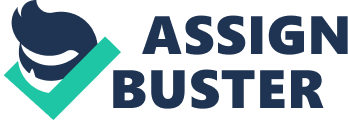 As a planet orbits the sun, it sweeps out equal areas in equal time. B) The closer a planet is to the sun, the slower it moves in its orbit. C) A planet’s orbit is an ellipse, with the sun at one focus. D) The more distant planet’s orbit is from the sun, the longer it takes to complete an orbit. Table for Individual Question Feedback Points Earned: Correct Answer(s): 2. What are the three basic types of spectra? A) Continuous. Emission, absorption B) Thermal, redistricted, blueprinted C) Thermal, redistricted, emission D) Continuous, absorption, blueprinted Table for Individual Question Feedback 3. According to the nebular theory of solar system formation, the collapse of the solar nebula caused the nebula to A) Cool down, spin faster, and ball up. B) Cool down, spin more slowly, and ball up. C) Heat up, spin more slowly, and flatten out. D) Heat up, spin faster, and flatten out. What phenomenon, easily explained by a heliocentric model, was the reason for adding extra levels of complexity (like Ptolemy epicycles) to early models of the universe? A) Eclipses B) Seasons C) Retrograde motion D) The phases of Venus c 5. Astronomers can use an object’s spectrum to identify its composition because A) Every atom, molecule, and ion has a distinct spectral “ fingerprint. ” B) The Doppler shift can tell us which way it’s moving. C) A body emits most of its radiation at a wavelength that depends only on its temperature. D) The brighter the lines, the heavier the element. . The terrestrial planets are small and rocky, while the Jovial planets are large and gaseous because A) The sun’s gravity pulled the heavier elements toward the center of the solar system. B) There wasn’t any gas in the inner solar system. C) The planets outside the frost line Vivian planets) had more materials from which to condense. D) Heavy bombardment sent objects crashing into the terrestrial planets more often, breaking them up. Table for Individual Question Feedback 7. What factors determine the strength of the force of gravity between two bodies? A) larger body, and the distance between them C) Square of the masses of the bodies, and the distance between them D) Mass of the smaller body, and the square of the distance between them Table for Individual Question Feedback 8. Comparing the thermal spectra of several stars, we find they have peaks in three different wave bands. Based on where their peaks are, which is the correct order, from hottest to coolest? A) Infrared, red, yellow, blue, ultraviolet B) Infrared, blue, yellow, red, ultraviolet C) Ultraviolet, red, yellow, blue, infrared D) Ultraviolet, blue, yellow, red, infrared 9. How did Newton’s discoveries impact Keeper’s laws? A) He showed the first two laws apply only to planets in our solar system. B) He showed that the only stable orbits are unbound ones. C) His generalized version of the law pa = AAA provides a way to calculate the masses of orbiting objects. D) All of the above. 